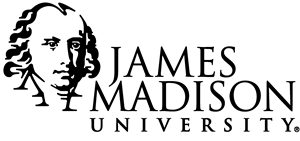 Reclassification Request for Virginia In-State TuitionCurrently Enrolled Student Domicile ApplicationInstructionsThis form is to be completed by CURRENTLY ENROLLED, RETURNING DEGREE-SEEKING students claiming entitlement to Virginia in-state rates pursuant to Section 23.1-500 of the Code of Virginia:  https://law.lis.virginia.gov/vacodefull/title23.1/chapter5/DO NOT use this form for entering or first semester students at any level (including freshmen, transfer, or graduate)Student must complete Part 1 in full, date and sign If the student is under the age of 24, unmarried, not in the military and is an undergraduate student, Part 2 must be completed and submitted along with current tax returns for the parent/legal guardian.Copies of the most current state and federal income tax returns of the student and parent/spouse (if applicable) must be submitted. Black out social security and bank account numbers.Documentation of physical domicile for the past year must be submitted, i.e. house closing statement or lease. To enter information electronically click the grey boxes and type the requested information.  Complete all sections, print the application and sign before submission.DEADLINE TO SUBMIT: Prior to the first day of classes for the semester which eligibility is claimed.  The application and supporting documentation must be received by the University Business Office during business hours by the deadline.  Postmarked mail or packages left after business hours do not qualify as meeting the deadline. Applications received after the deadline may be considered for the next semester.The code of Virginia requires that James Madison University request proof of domicile if there is evidence that domicile may have changed from Virginia to another state or country.	I hereby certify that the information given in this document is true and accurate.  I also understand that if I provide erroneous information in an attempt to evade payment of out-of-state fees, I shall be charged out-of-state fees for each term attended and I may be subject to dismissal from James Madison University.Must be dated and signed by student.Student’s Signature________________________________________Date________________________I hereby certify that the information given is true and accurate.  I also understand that if I provide erroneous information in an attempt to evade payment of out-of-state fees that out-of-state fees will be charged to the applicant for each term attended and the applicant may be subject to dismissal from James Madison University.Must be signed and dated by parent/legal guardian/spouseParent/Legal Guardian/Spouse ____________________________________________   Date _______________________Part 1 – Student Information Student Demographic Information	Student Demographic Information	Student Demographic Information	Student Demographic Information	Student Demographic Information	Student Demographic Information	Student Demographic Information	Student Demographic Information	Student Demographic Information	Student Demographic Information	Full Name:JMU ID#:Date of Application:Home Address:Local Address:Home Phone #:Cell Phone #:Cell Phone #:Cell Phone #:Cell Phone #:JMU E-Mail:JMU E-Mail:Date of Birth:Age:Marital Status: Single   Married   Divorced  Single   Married   Divorced  Single   Married   Divorced  Single   Married   Divorced  Single   Married   Divorced Career:Career:  Undergraduate     Graduate  Undergraduate     GraduateAre you (the student) a veteran or active duty member of the U.S. Armed Forces?Are you (the student) a veteran or active duty member of the U.S. Armed Forces?Are you (the student) a veteran or active duty member of the U.S. Armed Forces?Are you (the student) a veteran or active duty member of the U.S. Armed Forces?Are you (the student) a veteran or active duty member of the U.S. Armed Forces?Are you (the student) a veteran or active duty member of the U.S. Armed Forces?Are you (the student) a veteran or active duty member of the U.S. Armed Forces?Are you (the student) a veteran or active duty member of the U.S. Armed Forces?  No      Yes  No      YesSemester you are applying for Virginia status:Semester you are applying for Virginia status:Semester you are applying for Virginia status:Citizenship Citizenship Are you a U.S. Citizen?  Yes	If naturalized, please indicate date:         No	If no, please include a copy of valid immigration documents (front and back) What is the basis of your application?What is the basis of your application?What is the basis of your application?What is the basis of your application? Independent Student’s Domicile Parent’s Domicile Spouse’s Domicile Military Exception Refugee Status Other (specify):       Other (specify):       Other (specify):      Even if you are not claiming eligibility through your parent, if you are under the age of 24, unmarried, not in the military, and are an undergraduate student, Part 2 must be completed and submitted along with current tax returns for the parent/legal guardian.Even if you are not claiming eligibility through your parent, if you are under the age of 24, unmarried, not in the military, and are an undergraduate student, Part 2 must be completed and submitted along with current tax returns for the parent/legal guardian.Even if you are not claiming eligibility through your parent, if you are under the age of 24, unmarried, not in the military, and are an undergraduate student, Part 2 must be completed and submitted along with current tax returns for the parent/legal guardian.Even if you are not claiming eligibility through your parent, if you are under the age of 24, unmarried, not in the military, and are an undergraduate student, Part 2 must be completed and submitted along with current tax returns for the parent/legal guardian.For the following three items, indicate whether you are responding based on your: Parent  Legal Guardian   Spouse     What is your parent’s/legal guardian’s/spouse’s domicile?     Were you claimed as a dependent on your parent’s/legal guardian’s most current tax      returns (i.e. “last year’s”)?  No      Yes     Have your parents/legal guardians/spouse provided the majority of your financial      support during the past year?  No      YesAre you claiming eligibility through your military parent/guardian?  NoAre you claiming eligibility through your military parent/guardian?  Yes – Home of record:Are you claiming eligibility through your military parent/guardian?If your military parent/guardian is based in Virginia, attach a copy of the orders If your military parent/guardian is based in Virginia, attach a copy of the orders If your military parent/guardian is based in Virginia, attach a copy of the orders Are you married?  No  Yes - Date of marriage:        Have you been financially dependent upon your spouse during the previous 12 months?Have you been financially dependent upon your spouse during the previous 12 months?  No      YesAddresses – List all for the past five yearsAddresses – List all for the past five yearsAddresses – List all for the past five yearsAddresses – List all for the past five yearsAddresses – List all for the past five yearsStreet Address City/TownStateZip From/To (mo./yr.)Once established, if residence in Virginia has not been continuous, explain:Employment – List all employers for the past three yearsEmployment – List all employers for the past three yearsEmployment – List all employers for the past three yearsEmployment – List all employers for the past three yearsEmployer  City/TownStateFrom/To (mo./yr.)Education – List all high schools, colleges, and universities attendedEducation – List all high schools, colleges, and universities attendedEducation – List all high schools, colleges, and universities attendedEducation – List all high schools, colleges, and universities attendedSchool City/TownStateDates Attended Expected date of graduation from JMUDocumentationDocumentationDocumentationHave you paid state income tax to ANY state during one or more of the past three years?   NoHave you paid state income tax to ANY state during one or more of the past three years?   Yes – List all states that apply               and the applicable years:Are you registered to vote?  NoAre you registered to vote?  Yes – Where are you registered?Are you registered to vote?                When did you register (mon/yr)?                 When and where did you last vote?Do you currently hold a valid driver’s license anywhere?  NoDo you currently hold a valid driver’s license anywhere?  Yes - Where are you licensed?Do you currently hold a valid driver’s license anywhere?               When were you initially licensed (mon/yr)?               What is your last renewal date?Do you currently operate a motor vehicle?  NoDo you currently operate a motor vehicle?  Yes – Vehicle is registered to:Do you currently operate a motor vehicle?                State vehicle is registered in:Do you currently operate a motor vehicle?                When was the vehicle registered?Do you own real property?  NoDo you own real property?  Yes – Location of real property:Do you own real property?                Date of purchase:              Do you receive financial aid?  No    Do you receive financial aid?  Yes –List all :If other than Virginia, in what state did you claim legal residence to qualify?If other than Virginia, in what state did you claim legal residence to qualify?If other than Virginia, in what state did you claim legal residence to qualify?Why did you initially come to Virginia?       Why did you initially come to Virginia?       Why did you initially come to Virginia?       Why did you initially come to Virginia?       Where were/are you physically located during Thanksgiving, Winter, Spring, and Summer Breaks?       Where were/are you physically located during Thanksgiving, Winter, Spring, and Summer Breaks?       Where were/are you physically located during Thanksgiving, Winter, Spring, and Summer Breaks?       Where were/are you physically located during Thanksgiving, Winter, Spring, and Summer Breaks?       Do you currently have the intention of remaining in Virginia indefinitely?Do you currently have the intention of remaining in Virginia indefinitely?Do you currently have the intention of remaining in Virginia indefinitely?  No      Yes           Explain why:Why do you qualify for Virginia domicile?  Why do you qualify for Virginia domicile?  Please provide any other information you feel is relevant to your case: Please provide any other information you feel is relevant to your case: Part 2 – Parent/Legal Guardian/Spouse Information Name of Parent/Legal Guardian/Spouse:Relationship to applicant:Current address:Telephone number:Email:Are you a citizen of the United States?  Yes – If naturalized indicate date:Are you a citizen of the United States?  NoIf applicable –                 Type of Visa you hold:Are you a citizen of the United States?                Date issued: Are you a citizen of the United States?                Expiration date:Have you been a permanent resident of Virginia for the past twelve months?  YesHave you been a permanent resident of Virginia for the past twelve months?  No – list state of legal residence:Did you claim the applicant as a dependent on your most recent federal or state income tax returns?  YesDid you claim the applicant as a dependent on your most recent federal or state income tax returns?  NoHave you provided the majority of the applicant’s financial support over the past year?  YesHave you provided the majority of the applicant’s financial support over the past year?  NoAre you the applicant’s guardian by court decree? (if applicable)  No      Yes  (attach a copy of the court order)Are the applicant’s parents both deceased?  No      YesMarital status of parents (if applicable):  Married  Separated   Divorced  Widowed Addresses – List all for the past five yearsAddresses – List all for the past five yearsAddresses – List all for the past five yearsAddresses – List all for the past five yearsAddresses – List all for the past five yearsStreet Address City/TownStateZip From/To (mo./yr.)Employment – List all employers for the past three years and whether you work(ed) remotelyEmployment – List all employers for the past three years and whether you work(ed) remotelyEmployment – List all employers for the past three years and whether you work(ed) remotelyEmployment – List all employers for the past three years and whether you work(ed) remotelyEmployment – List all employers for the past three years and whether you work(ed) remotelyEmployer Remote Work?City/TownStateFrom/To (mo./yr.)DocumentationDocumentationDocumentationAre you registered to vote?  NoAre you registered to vote?  Yes – Where are you registered?Are you registered to vote?                When did you register (mon/yr)?                     When and where did you last vote?Do you currently hold a valid driver’s license anywhere?  NoDo you currently hold a valid driver’s license anywhere?  Yes – Where are you licensed?Do you currently hold a valid driver’s license anywhere?                When were you initially licensed in Virginia  (mon/yr)?                What is your last renewal date?Do you currently own a motor vehicle?  NoDo you currently own a motor vehicle?  Yes – Vehicle is registered to:Do you currently own a motor vehicle?                State vehicle is registered in:Do you currently own a motor vehicle?                When was the vehicle registered?Do you own real property?  No    Do you own real property?  Yes – Location of real property:Do you own real property?                Date of purchase:              Military Service during the last five years: I have not served in the U.S. Military  I have not served in the U.S. Military  I have not served in the U.S. Military Military Service during the last five years: I have served in the U.S. Military      I have served in the U.S. Military      I have served in the U.S. Military     Military Service during the last five years:Date of entering service: Home of record:State where you are currently paying income tax:Location of current base:Do you currently have the intention of remaining in Virginia indefinitely?Do you currently have the intention of remaining in Virginia indefinitely?  No      Yes                                                      Explain why:Explain social and/or economic ties to Virginia:           